Text položky	Množství	Cena celkemObjednáváme zahradnické práce s materiálem v areálu 15. ZŠ Plzeň.	1	100 000,00100 000,00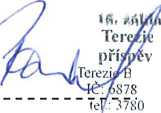 Smluvní strany objednávky: objednatel a dodavatel pro účely této objednávky sjednávají že :Dodavatel se zavazuje, že na jím vydaných daňových dokladech bude uvádět pouze čísla bankovních účtů, která jsou správcem daně zveřejněna způsobem umožňujícím dálkový přístup (§ 98 písm. d) zákona č.235/2004 Sb., o dani z přidané hodnoty). V případě, že daňový doklad bude obsahovat jiný než takto zveřejněný účet, bude takovýto daňový doklad považován za neúplný a objednatel vyzve dodavatele k jeho doplnění. Do okamžiku doplnění si objednatel vyhrazuje právo neuskutečnit platbu na základě tohoto daňového dokladu"V případě, že kdykoli před okamžikem uskutečnění platby ze strany objednatele na základě této objednávky bude o dodavateli správcem daně z přidané hodnoty zveřejněna způsobem umožňujícím dálkový přístup skutečnost, že dodavatel je nespolehlivým plátcem (§ 106a zákona č.235/2004 Sb., o dani z přidané hodnoty), má objednatel právo od okamžiku zveřejnění ponížit všechny platby dodavateli o příslušnou částku DPH. Smluvní strany si sjednávají, že takto dodavateli nevyplacené částky DPH odvede správci daně objednatel v souladu s ustanovením § 109a zákona č. 235/2004 Sb.OBJEDNÁVKAČíslo objednávkyOBJEDNÁVAJÍCÍ:15. základní škola Plzeň, Terezie Brzkové 33-35, příspěvková organizaceTerezie Brzkové 33 318 00 Plzeň 18IČ 68784619 DIČ CZ68784619 Útvar: 15. základní školaČíslo dokladu: 000039 Číslo smlouvy:OBJEDNÁVAJÍCÍ:15. základní škola Plzeň, Terezie Brzkové 33-35, příspěvková organizaceTerezie Brzkové 33 318 00 Plzeň 18IČ 68784619 DIČ CZ68784619 DODAVATEL:JVV GINKGO s.r.o.Vyhlídková 1418/17 312 00 Plzeň 12IČ: 25219456 DIČ: CZ25219456Datum pořízení: 10.7.2017Dodávku převezme:Požadované datum dodání: 31.7.2017E-mail pro fakturaci:Požadovaný termín dodání:Forma úhrady Platebním příkazemUpřesnění objednávky:Upřesnění objednávky:Akceptace objednávky (přijetí nabídky):Tímto akceptujeme Vaši shora uvedenou objednávku.Mlči/AL ¿VAAPÍADne:	(jméno, příjmení a funkce osoby podepisující za dodavatele)(podpis)Zpracováno systémem HELIOS OrangeObjednávka:Strana: 1/1Vystavil: Selingerová Helena